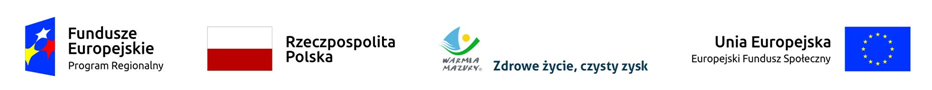 Załącznik nr 2                                                                                                                                             ........................................                                                                                                                            		 (miejscowość, data)O-VI.2600.8.23.2018                                        FORMULARZ OFERTOWYna wykonanie usługi o wartości netto poniżej 30 000 EUROW niniejszym zapytaniu nie stosuje się przepisów ustawy pzp (art. 6a).WYKONAWCA:….................................….………………………………………………………………………………………(Nazwa wykonawcy)….................................….………………………………………………………………………………………(adres wykonawcy)	….................................….………………………………………………………………………………………(adres do korespondencji)….................................….…………. (województwo)tel...................................., fax ........................................, e-mail …….…@....................................,NIP .............................................................. , REGON   …..................................….…………….. ,  Odpowiadając na zapytanie ofertowe, którego przedmiotem jest wykonanie usługi polegającej na zapewnieniu zaplecza konferencyjnego, usługi gastronomicznej oraz hotelarskiej podczas posiedzenia Zespołu Zadaniowego ds. planowania strategicznego, oferujemy wykonanie przedmiotu zamówienia, zgodnie ze szczegółowym opisem przedmiotu zamówienia (załącznik nr 1) na warunkach określonych przez Zamawiającego:   *Zamawiający informuje, że zawarte w powyższej tabeli ilości osób (kolumna 3 wiersz od lp.2 do lp. 7) to dane maksymalnej ilości osób. Zgodnie z zapisami SOPZ (stanowiącym załącznik nr 1) Zamawiający przewiduje: Usługa gastronomiczna (przerwa kawowa 18 grudnia 2018 r.) – max. 40 osób, min. 25 osób Usługa gastronomiczna (obiad 18 grudnia 2018 r.) – max. 40 osób, min. 25 osóbUsługa gastronomiczna (kolacja 18 grudnia 2018 r.) – max. 40 osób, min. 25 osób Usługa gastronomiczna (obiad 19 grudnia 2018 r.) – max. 40 osób, min. 25 osóbUsługa gastronomiczna (przerwa kawowa 19 grudnia 2018 r.) – max. 40 osób, min. 25 osób Usługa hotelowa (nocleg ze śniadaniem 18 grudnia 2018 r.) – max. 40 osób, min. 25 osóbZamawiający dopuszcza zakwaterowanie osób w pokojach wieloosobowych ale do pojedynczego wykorzystania.Zamawiający na min. 2 dni robocze przed datą rozpoczęcia spotkania poinformuje Wykonawcę o liczbie osób korzystających z poszczególnych usług w danym dniu.Oferujemy całkowite wykonanie przedmiotu zamówienia, za cenę ofertową brutto: ....................................... zł (słownie ...................................................................... ) w tym należny podatek VAT, zgodnie z wypełnionym formularzem.Cena ofertowa określona w ust. 2 zawiera wszystkie koszty związane z całkowitym wykonaniem przedmiotu  zamówienia.Wartości wskazane w kolumnie 4 są wartościami jednostkowymi, które będą obowiązywały w trakcie całego okresu umowy i stanowić będą podstawę wynagrodzenia Wykonawcy.Wyrażamy zgodę na zapisy zawarte w ust.1 i nie będziemy dochodzić roszczeń z tytułu zmian ilościowych osób korzystających z usługi gastronomicznej i serwisu kawowego ciągłego.Oświadczamy, że ja (imię i nazwisko) …………..……….…………...……………….. niżej podpisany jestem upoważniony do reprezentowania wykonawcy w niniejszym zapytaniu ofertowym o udzielenie zamówienia publicznego na podstawie ……………………………………………………………………Akceptujemy terminy płatności określone przez Zamawiającego w zapytaniu ofertowym.Oświadczamy, że wykonamy przedmiot zamówienia zgodnie ze szczegółowym opisem przedmiotu 
zamówienia stanowiącym załącznik nr 1 i do ogłoszenia o zamówieniu ofertowym.Oświadczamy, że uważamy się za związanych niniejszą ofertą  przez okres 30 dni od upływu terminu składania ofert.Oświadczamy, że wzór umowy będący załącznikiem do zapytania ofertowego został przez nas zaakceptowany 
i zobowiązujemy się w przypadku wyboru naszej oferty do zawarcia umowy na proponowanych  warunkach, w miejscu i terminie wyznaczonym przez Zamawiającego.Przedmiot umowy zostanie wykonany w terminie: 18-19 grudzień 2018 r. w ............................................................. (miasto) ...……...………………………………………………..….........................................…… (adres obiektu).Oświadczam, że zapoznałem się z poniższą Klauzulą Informacyjną................................................................                                                                                                 podpis i imienna pieczątka osoby                                                                      		  upoważnionej do reprezentowania WykonawcyLp.Rodzaj usługimax. ilość osób*/ szt.Cena jednostkowa brutto (zł)Całkowita cena brutto (zł)12345 ( 3 x 4 )Wynajem sali konferencyjnej dla max. 40 osób (18-19 grudzień 2018 r.)1Usługa serwisu kawowego ciągłego(18 grudzień 2018 r.)40*Usługa serwisu kawowego ciągłego(19 grudzień 2018 r.)40*Usługa gastronomiczna  - obiad dwudaniowy 
w postaci szwedzkiego stołu (18 grudnia 2018 r.)40*Usługa gastronomiczna  - obiad dwudaniowy 
w postaci szwedzkiego stołu (19 grudnia 2018 r.)40*Usługa gastronomiczna - kolacja 
serwowana połączona ze stołem szwedzkim(18 grudnia 2018 r.)40*7.Nocleg wraz ze śniadaniem dla 1 osoby
(w pokoju jednoosobowym)40*8.Oprawa muzyczna1Razem cena całkowita brutto (zł)Razem cena całkowita brutto (zł)Razem cena całkowita brutto (zł)Razem cena całkowita brutto (zł)Zgodnie z obowiazkiem wynikającym z Rozporządzenia Parlamentu Europejskiego i Rady (UE) 2016/679              z dnia 27 kwietnia 2016r. w sprawie ochrony osób fizycznych w  związku z przetwarzaniem danych osobowych              i w spraiwe swobodnego przepływu takich danych (RODO), poniżej przekazujemy informacje dotyczące przetwarzania Pani/Pana danych osobowych. Dane te moga dotyczyć tak samego Wykonawcy (osoby fizycznej prowadzącej działalność gospodarczą), jego pełnomocnika (osoby fizycznej), jak też informacji o osobach,               które w swojej ofercie Wykonawca przedkłada celem wykazania spełaniania warunków udziału w zapytaniu ofertowym, braku podstaw do wykluczenia z zapytania ofertowego, jak i potwierdzenia wymogów Zamawiajacego dotyczących wykonania przedmiotu zamówienia. Wobec powyższego na podstawie                           art. 13 RODO, Zamawiajacy poniżej informuje o sposobie i celu,  w jakim przetwarzane będą dne osobowe,                a także  o przysługujących prawach, wynikajacych z regulacji o ochronie danych osobowychZgodnie z obowiazkiem wynikającym z Rozporządzenia Parlamentu Europejskiego i Rady (UE) 2016/679              z dnia 27 kwietnia 2016r. w sprawie ochrony osób fizycznych w  związku z przetwarzaniem danych osobowych              i w spraiwe swobodnego przepływu takich danych (RODO), poniżej przekazujemy informacje dotyczące przetwarzania Pani/Pana danych osobowych. Dane te moga dotyczyć tak samego Wykonawcy (osoby fizycznej prowadzącej działalność gospodarczą), jego pełnomocnika (osoby fizycznej), jak też informacji o osobach,               które w swojej ofercie Wykonawca przedkłada celem wykazania spełaniania warunków udziału w zapytaniu ofertowym, braku podstaw do wykluczenia z zapytania ofertowego, jak i potwierdzenia wymogów Zamawiajacego dotyczących wykonania przedmiotu zamówienia. Wobec powyższego na podstawie                           art. 13 RODO, Zamawiajacy poniżej informuje o sposobie i celu,  w jakim przetwarzane będą dne osobowe,                a także  o przysługujących prawach, wynikajacych z regulacji o ochronie danych osobowychAdministrator danychAdministratorem Pani/Pana danych osobowych jest Zarząd Województwa Warmińsko – Mazurskiego pełniący rolę Instytucji Zarządzającej Regionalnym Programem Operacyjnym Województwa Warmińsko – Mazurskiego na lata 2014-2020 oraz Beneficjenta Regionalnego Programu OperacyjnegoInspektor Ochrony DanychSkontaktowanie się z osobą pełniącą u administratora funkcję Inspektora Ochrony Danych możliwe jest za pośrednictwem poczty elektronicznej pod adresem: iod@warmia.mazury.pl.Cel przetwarzaniaPani/Pana dane osobowe przetwarzane będą w celu: 1) związanym z przeprowadzeniem zapytania ofertowego Nr O-VI.2600.8.23.2018 prowadzonym zgodnie z art. 6a Ustawy Prawo zamówień publicznych (Dz. U. z 2018 r. poz. 1986 ze zm.)2) w celu zawarcia umowy3) w celu realizacji umowy i będą udostępniane podmiotom i organom, którym Administrator jest zobowiązany lub upoważniony udostępnić dane osobowe na podstawie powszechnie obowiązujących przepisów prawa Podstawy prawnePodstawą przetwarzania Pani/Pana danych osobowych jest: 1) w celu związanym z przeprowadzeniem zapytania ofertowego Nr O-VI. 2600.8.23.2018 art. 6 ust.1 lit. c) Rozporządzenia Parlamentu Europejskiego i Rady UE 2016/679 z dnia 27 kwietnia 2016 r. w sprawie ochrony osób fizycznych w związku z przetwarzaniem danych osobowych i w sprawie swobodnego przepływu takich danych oraz uchylenia dyrektywy 95/46/WE,2) w celu związanym z zawarciem umowy art. 6 ust.1 lit. b) Rozporządzenia Parlamentu Europejskiego i Rady UE 2016/679 z dnia 27 kwietnia 2016 r. w sprawie ochrony osób fizycznych w związku z przetwarzaniem danych osobowych i w sprawie swobodnego przepływu takich danych oraz uchylenia dyrektywy 95/46/WE3) w celu realizacji umowy art. 6 ust.1 lit. e) Rozporządzenia Parlamentu Europejskiego i Rady UE 2016/679 z dnia 27 kwietnia 2016 r. w sprawie ochrony osób fizycznych w związku z przetwarzaniem danych osobowych i w sprawie swobodnego przepływu takich danych oraz uchylenia dyrektywy 95/46/WEOdbiorcy danychOdbiorcami Pani/Pana danych osobowych będą podmioty i organy, którym Administrator jest zobowiązany lub upoważniony udostępnić dane osobowe na podstawie powszechnie obowiązujących przepisów prawa Przekazywanie danych poza Europejski Obszar EkonomicznyPani/Pana dane osobowe nie będą przekazywane do państwa trzeciego lub organizacji międzynarodowej.Prawa związane z przetwarzaniem danychMa Pani/Pan następujące prawa związane z przetwarzaniem danych osobowych: 1)  w celu związanym z przeprowadzeniem zapytania ofertowego Nr O-VI.2600.8.23.2018Prawo dostępu do treści Pani/Pana danych osobowych Prawo do sprostowania Pani/Pana danych osobowych*, Prawo do ograniczenia przetwarzania Pani/Pana danych osobowych, z zastrzeżeniem przypadków, o których mowa w art. 18 ust. 2 RODO**Prawo do wniesienia skargi do organu nadzorczego (tj.: do Prezesa Urzędu Ochrony Danych Osobowych.Nie ma Pani/Pan następujących praw związanych z przetwarzaniem danych osobowych: Prawo do usunięcia Pani/Pana danych osobowychPrawo do przenoszenia Pani/Pana danych osobowych,Prawo do wniesienia sprzeciwu wobec przetwarzania Pani/Pana danych osobowych 2) w celu związanym z zawarciem umowy  Prawo dostępu do treści Pani/Pana danych osobowych Prawo do sprostowania Pani/Pana danych osobowych*, Prawo do ograniczenia przetwarzania Pani/Pana danych osobowych, z zastrzeżeniem przypadków, o których mowa w art. 18 ust. 2 RODO**Prawo do wniesienia skargi do organu nadzorczego (tj.: do Prezesa Urzędu Ochrony Danych Osobowych, Prawo do przenoszenia Pani/Pana danych osobowychNie ma Pani/Pan następujących praw związanych z przetwarzaniem danych osobowych: Prawo do usunięcia Pani/Pana danych osobowychPrawo do wniesienia sprzeciwu wobec przetwarzania Pani/Pana danych osobowych2) w celu związanym z realizacją umowy  Prawo dostępu do treści Pani/Pana danych osobowych Prawo do sprostowania Pani/Pana danych osobowych*, Prawo do ograniczenia przetwarzania Pani/Pana danych osobowych, z zastrzeżeniem przypadków, o których mowa w art. 18 ust. 2 RODO**Prawo do wniesienia skargi do organu nadzorczego (tj.: do Prezesa Urzędu Ochrony Danych Osobowych, Prawo do przenoszenia Pani/Pana danych osobowychNie ma Pani/Pan następujących praw związanych z przetwarzaniem danych osobowych: Prawo do usunięcia Pani/Pana danych osobowychPrawo do wniesienia sprzeciwu wobec przetwarzania Pani/Pana danych osobowychObowiązek podania danychPodanie przez Panią/Pana danych osobowych jest dobrowolne, lecz niezbędne do: 1) w celu związanym z przeprowadzeniem zapytania ofertowego Nr O-VI.2600.8.23.2018: przeprowadzenia zapytania ofertowego W przypadku niepodania danych nie będzie możliwy udział Pani/Pana w zapytaniu ofertowym.2) w celu związanym z zawarciem umowy :zawarcia umowy. W przypadku niepodania danych nie będzie możliwe zawarcie umowy. 3) w celu zwiazanym z realizacją umowy: realizacja umowy. W przypadku niepodania danych nie będzie możliwa realizacja umowy.Informacje dotyczące profilowania i zautomatyzowanemu podejmowaniu decyzjiPani/Pana dane osobowe nie podlegają zautomatyzowanemu podejmowaniu decyzji, w tym profilowaniu.Okres przechowywania danychPani/Pana dane osobowe będą przechowywane: zgodnie z Rozporządzeniem Prezesa Rady Ministrów z dnia 18 stycznia 2011 r. w sprawie instrukcji kancelaryjnej, jednolitych rzeczowych wykazów akt oraz instrukcji w sprawie organizacji i zakresu działania archiwów zakładowych (Dz.U. z 2011 Nr 14 poz. 67 ze zm.) do momentu upływu przedawnienia roszczeń do czasu, o którym mowa w art. 140 Rozporządzenia  Parlamentu Europejskiego I Rady (UE) Nr 1303/2013 z dnia 17 grudnia 2013r. z późn. zm. zgodnie z ustawą z dnia 14 lipca 1983 r. o narodowym zasobie archiwalnym i archiwach (Dz. U. z 2018 r., poz. 217) .w zależności od tego, które zdarzenie nastąpi jako ostatnie